BRANDON HIGH SCHOOL
GIRLS VARSITY BASKETBALLGirls Varsity Basketball beats Kearsley 71 - 57Tuesday, December 5, 2023
6:00 PM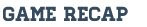 Blackhawks pick up their first win of the season over Kearsley.  Riley Abney led the team in scoring with 36 points and 5 steals.  Freshman Ella Rizzo had a strong first game with 14 points.  Jaden Williamson had 8 points and relentless defense.  As a team the blackhwaks played solid defensively and pulled out the victory.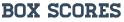 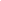 